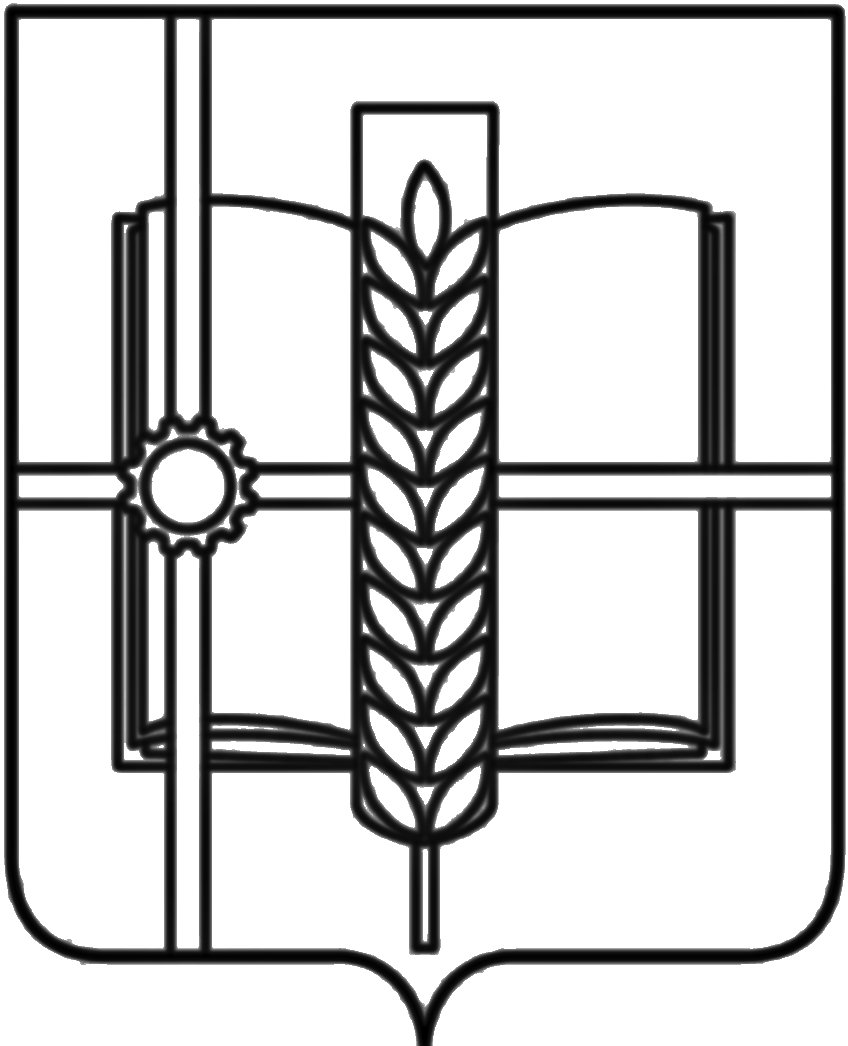 РОССИЙСКАЯ ФЕДЕРАЦИЯРОСТОВСКАЯ ОБЛАСТЬЗЕРНОГРАДСКИЙ РАЙОНМУНИЦИПАЛЬНОЕ ОБРАЗОВАНИЕ«Зерноградское городское поселение»АДМИНИСТРАЦИЯ ЗЕРНОГРАДСКОГО ГОРОДСКОГО ПОСЕЛЕНИЯПОСТАНОВЛЕНИЕот 18.01.2024   № 20г. ЗерноградОб утверждении перечня земельных участков, планируемых в 2024 году для предоставления гражданам, имеющим трех и более детей и совместно проживающих с ними, поставленных на учет в целях бесплатного однократного предоставления земельного участка в общую долевую собственность по Зерноградскому городскому поселениюВо  исполнение  пункта  2  статьи 11, пункта 6 статьи 39.5 Земельного кодекса  Российской  Федерации,  статей 8.3 Областного закона Ростовской области от 22.07.2003 № 19-ЗС  «О регулировании земельных отношений в Ростовской области», постановления Администрации Зерноградского городского поселения от 27.12.2023  № 547 «Об утверждении плана мероприятий («дорожной карты») на 2024 год по предоставлению гражданам, имеющим трех и более детей и совместно проживающих с ними, поставленных на учет в целях однократного бесплатного предоставления в собственность земельных участков для индивидуального жилищного строительства, ведения личного подсобного хозяйства по Зерноградскому городскому поселению и обеспечению их необходимой инфраструктурой», постановления Администрации Зерноградского городского поселения от 14.10.2020 № 720 «Об утверждении Положения «О порядке ведения учета граждан, имеющих трех и более несовершеннолетних детей и совместно проживающих с ними, в целях однократного бесплатного предоставления в собственность земельного участка либо для индивидуального жилищного строительства, либо для ведения личного подсобного хозяйства или создания крестьянского (фермерского) хозяйства и процедуре бесплатного предоставления им находящихся в муниципальной собственности земельных участков, а также земельных участков, государственная собственность на которые не разграничена», Администрация Зерноградского городского поселения п о с т а н о в л я е т: 1. Утвердить перечень земельных участков, планируемых в 2024 году для предоставления гражданам, имеющим трех и более  детей  и  совместно  проживающих с ними,  поставленных на учет в целях бесплатного однократного предоставления земельных участков в собственность для ведения личного подсобного хозяйства, согласно приложению № 1 к настоящему постановлению.2. Опубликовать настоящее постановление в печатном средстве массовой информации Администрации Зерноградского городского поселения «Зерноград официальный» и разместить на официальном сайте Администрации Зерноградского городского поселения в информационно-телекоммуника-ционной сети «Интернет».4. Контроль  за  выполнением  постановления  возложить на начальника отдела имущественно-земельных отношений и градостроительства МКУ Зерноградского городского поселения А.В. Любимова, и.о. директора МКУ Зерноградского городского поселения «Управление ЖКХ, архитектуры, имущественных отношений, ГО и ЧС» Оганесяна К.С.     Глава Администрации      Зерноградского  городского поселения                                        И.В. Полищук	                                           Приложение № 1	                                                                                 к постановлению Администрации                                                                                 Зерноградского городского поселения                                                                                  от 18.01.2024   № 20                                                             Перечень земельных участков, планируемых в 2024 году для предоставления гражданам, имеющим трех и более детей и совместно проживающих с ними, поставленных на учет в целях бесплатного однократного предоставления земельного участка в  собственность для ведения личного подсобного хозяйства по Зерноградскому городскому поселениюВедущий специалист АдминистрацииЗерноградского городского поселения			  		Е. Н. Ефремова№ п/пАдрес земельного участкаРазрешенное использование земельного участкаОриентировочная площадь земельного участка, (кв.м)Наличие сетей инженерной инфраструктуры123451Зерноградский район,х. Каменный,ул. Мичурина, 3А61:12:0050201:1070Для ведения личного подсобного хозяйства(вне территории города Зернограда)1300Частично обеспечен2Зерноградский район, х. Ракитный, ул. Заречная, 140а61:12:0051001:865Для ведения личного подсобного хозяйства(вне территории города Зернограда)3000Частично обеспечен3Зерноградский район,п. Прудовой,ул. Октябрьская, 11Б61:12:0050101:938Для ведения личного подсобного хозяйства(вне территории города Зернограда)1000Обеспечен4Зерноградский район, п. Экспериментальный, ул. Степная, 40 61:12:0050401:1854Для ведения личного подсобного хозяйства(вне территории города Зернограда)3000Обеспечен